My Chicago Manual of Style Title Goes HereSolomon StudentFormatting 101Dr. Essay TemplateSeptember 1, 2023For even experienced students, formatting a paper can be a daunting task. The Excelsior Online Writing Lab created this template to give writers a foundation for the Chicago-style formatting found in the 17th edition of The Chicago Manual of Style. Throughout this essay, you’ll find helpful links to topics related to Chicago-style and the essay writing process in general. For instance, in the opening paragraph of your essay, it’s important to create a strong thesis statement. You will notice that we’ve chosen 12-point Times New Roman font for our template essay. Other standard fonts, such as Arial or Calibri, are perfectly acceptable. You’ll also notice that all our text is double-spaced, except for block quotes which will be single-spaced. The margins are set to 1 inch on all sides and are left-aligned. These standards are covered in our Chicago-style Formatting Guidelines.Quoting from sources will probably be an important part of your essay. The Excelsior OWL has resources to help integrate quotes into your writing. Short quotations (four lines or less) can be incorporated into the paragraph with an endnote or a footnote, as seen in the next sentence. In his essay “How to Write with Style,” Kurt Vonnegut encouraged writers to “find a subject you care about and which you in your heart feel others should care about.” Endnotes are generally only used in longer papers, like master’s theses or dissertations. Excerpts longer than four lines should be formatted in block quotations. Remember to introduce your block quote, typically with a sentence that ends with a colon. Vonnegut went on to describe how writers should find their voice:I myself find that I trust my own writing most, and others seem to trust it most, too, when I sound most like a person from Indianapolis, which is what I am. What alternatives do I have? The one most vehemently recommended by teachers has no doubt been pressed on you, as well: to write like cultivated Englishman of a century or more ago. I used to be exasperated by such teachers but am no more. I understand now that all those antique essays and stories with which I was to compare my own work were not magnificent for their datedness or foreignness, but for saying precisely what their authors meant them to say.As you’ll notice above, block quotations are single-spaced. There are no quotation marks used with block quotes. The entire block quote should be indented a half inch. This can be accomplished by highlighting the block quote and pressing the ‘tab’ key. If you quote a passage that contains multiple paragraphs, those additional paragraphs should be indented. If you are using figures like images, graphs, or tables in your essay, they should be formatted as seen below: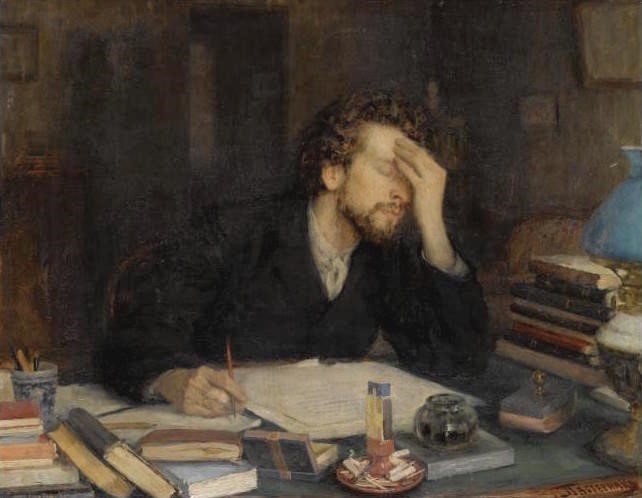  The Passion of Creation. Oil on Canvas by Leonid Pasternak, November 1917. Oxford.  https://commons.wikimedia.org/wiki/File:Leonid_Pasternak_-_The_Passion_of_creation.jpgAll figures should be accompanied by captions that include all relevant citation information. The caption should be single-spaced. Figures included in the body of the essay do not need to be cited in the essay’s bibliography. If you include more than one figure in your essay, begin your caption with Figure 1 and continue accordingly.We have included an example bibliography at the end of this template. Remember that your bibliography should be on a separate page with “Bibliography” (no quotation marks in the title) centered at the top. Add two blank lines between “Bibliography” and your first source. Single-space each entry and apply a half-inch hanging indent to each. (On most word processing programs, a hanging indent can be created by highlighting the paragraph, selecting the “Paragraph” option, and then selecting the “hanging indent” option from the “special indentation” dropdown box.) Add a blank line between each entry. If you have multiple works by the same author, use a 3-em dash instead of the author’s name in all entries after the first. For further guidance on formatting, see our sample bibliography on the following page or visit The Chicago Manual of Style’s website.In conclusion, as this template is preformatted to adhere to Chicago-style guidelines, students should feel confident simply deleting these paragraphs and replacing them with their own essay. For further assistance, please consult your instructor or visit the Excelsior OWL. BibliographyAuthor’s Last Name, First Name. Title of Book. Place of Publication: Publisher, Year of Publication.  Author’s Last Name, First Name. “Title of Article.” Name of Newspaper/Magazine/Blog, Publication Date, Year. URL if accessed online.The Chicago Manual of Style Online. “Chicago-Style Citation Quick Guide.” Accessed December 1, 2023. https://www.chicagomanualofstyle.org/tools_citationguide.html/.Excelsior Online Writing Lab. “Chicago Style.” Accessed December 1, 2023. https://owl.excelsior.edu/citation-and-documentation/chicago-style/.Name of Website. “Page Title.” Date Published or Accessed. URL. Turabian, Kate L. A Manual for Writers of Research Papers, Theses, and Dissertations, Ninth Edition: Chicago Style for Students and Researchers. Chicago: University of Chicago Press, 2023.Vonnegut, Kurt. “How to Write with Style.” Power of the Printed Word. International Paper Company, 1980. https://www.bu.edu/clarion/guides/vonnegut-1980.pdf.